HKEE Limited收款賬戶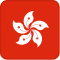 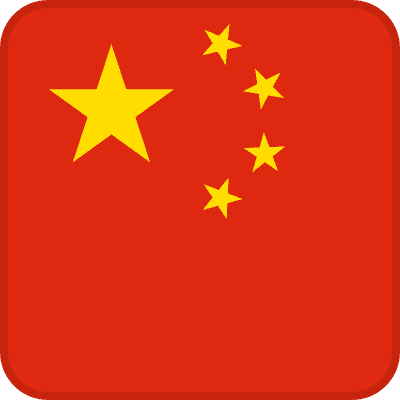 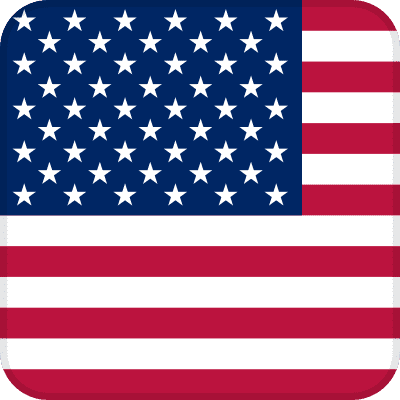 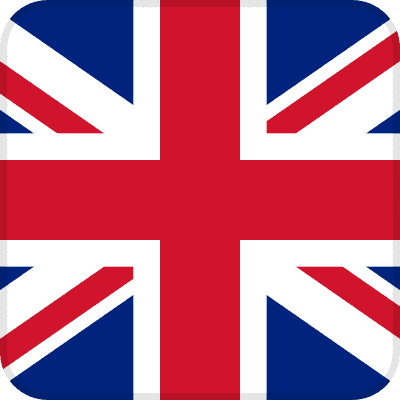 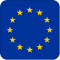 支持港幣、離岸人民幣、美元、英鎊、歐元付款 HKD account HKD accountCurrencyAccount Holder NameAccount NumberSWIFT (BIC)Bank CodeBranch CodeBank NameBank CountryBank addressHKDWorld First Asia LTD162115211CITIHKHX006391CitibankHongkongChampion Tower, Three Garden Road, Central, Hong Kong CNH account CNH accountCurrencyAccount Holder NameAccount NumberSWIFT (BIC)Bank CodeBranch CodeBank NameBank addressCNHWorld First Asia LTD341469457CITIHKHX006391Citibank HongkongChampion Tower, Three Garden Road, Central, Hong Kong USD account USD accountCurrencyClient nameABA Routing NumberAccount NumberSWIFT (BIC)Bank NameBank addressAccount creation dateNoteUSDHKEE Limited03110020977722200715261329CITIUS33Citibank111 Wall Street, New York, NY 10005, USA2020-07-28*** We cannot accept Billpay, cash, checks or cashiers checks. CHIPS UID if required is 239822*** GBP account  GBP account CurrencyClient nameAccount NumberSort codeIBANSWIFT (BIC)Bank NameBank addressAccount creation dateNoteGBPHKEE Limited1990253523-68-24GB74WFST23682419902535WFSTGB2LWorld First UK LtdMillbank Tower, 21-24 Millbank, London SW1P 4QP, UK2020-07-28Online, telephone banking or CHAPS transfers only. Do not deposit cash. Branch teller transactions are treated as cash by Barclays. EUR account  EUR account CurrencyClient nameIBANSWIFT (BIC)Bank NameBank CountryBank addressEURHKEE LimitedNL15CITI7002892375CITINL2XCitibankNetherlandsCitibank International plc, Schiphol Boulevard 257, 1118 BH Schiphol